Hydromotory série GM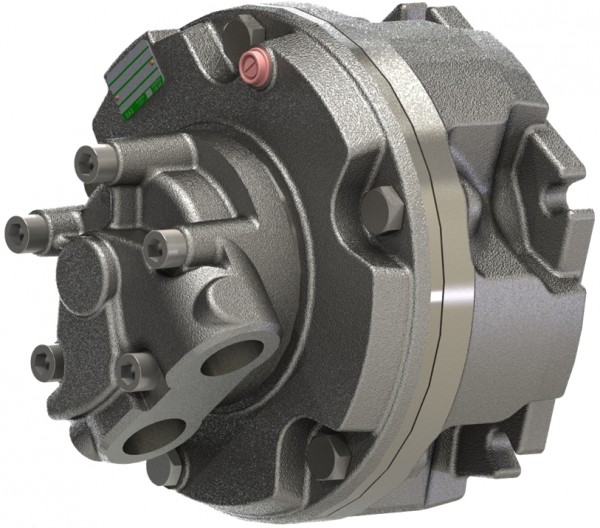 Konštantné motory SAI série GM sú radiálne piestové hydromotory s vysokou účinnosťou a výkonom aj pri nízkych otáčkach. Na rozdiel od ostatných výrobcov radiálnych piestových motorv, nie je použitá technolégia statorového excentera s CAM krivkou, ale je používaný excenter na hriadeli rotora. Týmto riešením je výrazne znížená bočná záťaž piestov a válcov, čo vedie k lepšej životnosti a spoľahlivosti. Zároveň je vďaka nižšiemu vnútornému treniu znížené nežiadúce ohrievanie hydromotorov.ModelGeometrický objem (cm3)Menovitý krútiaci moment (Nm)Maximálny výkon (kW)GM0540-2000,62 - 3,0420,33GM199-3141,54 - 4,948GM2192 - 6233 - 9,7359GM3352-9875,49 - 15,480GM4402-13166,27 - 20,05100GM5A526-20078,22 - 31,3120GM61690-304126,4 - 47,5170